13.10. 22 г.Курсы повышения квалификации «Запуск речи у неговорящих детей. Специфика  организации и проведения логопедической работы»Тема занятия: «Причины речевых нарушений»Цель: изучить причины речевых нарушений; группы детей с отсутствием речи; провести обзор и анализ карточек PECS; отработать практические навыки в играх на модуляцию голоса в процессе коррекционных занятий.Участники курсов: студенты, педагоги.Специальность 44.02.01 «Дошкольное образование»Преподаватель: Рубилкина Раиса Алексеевна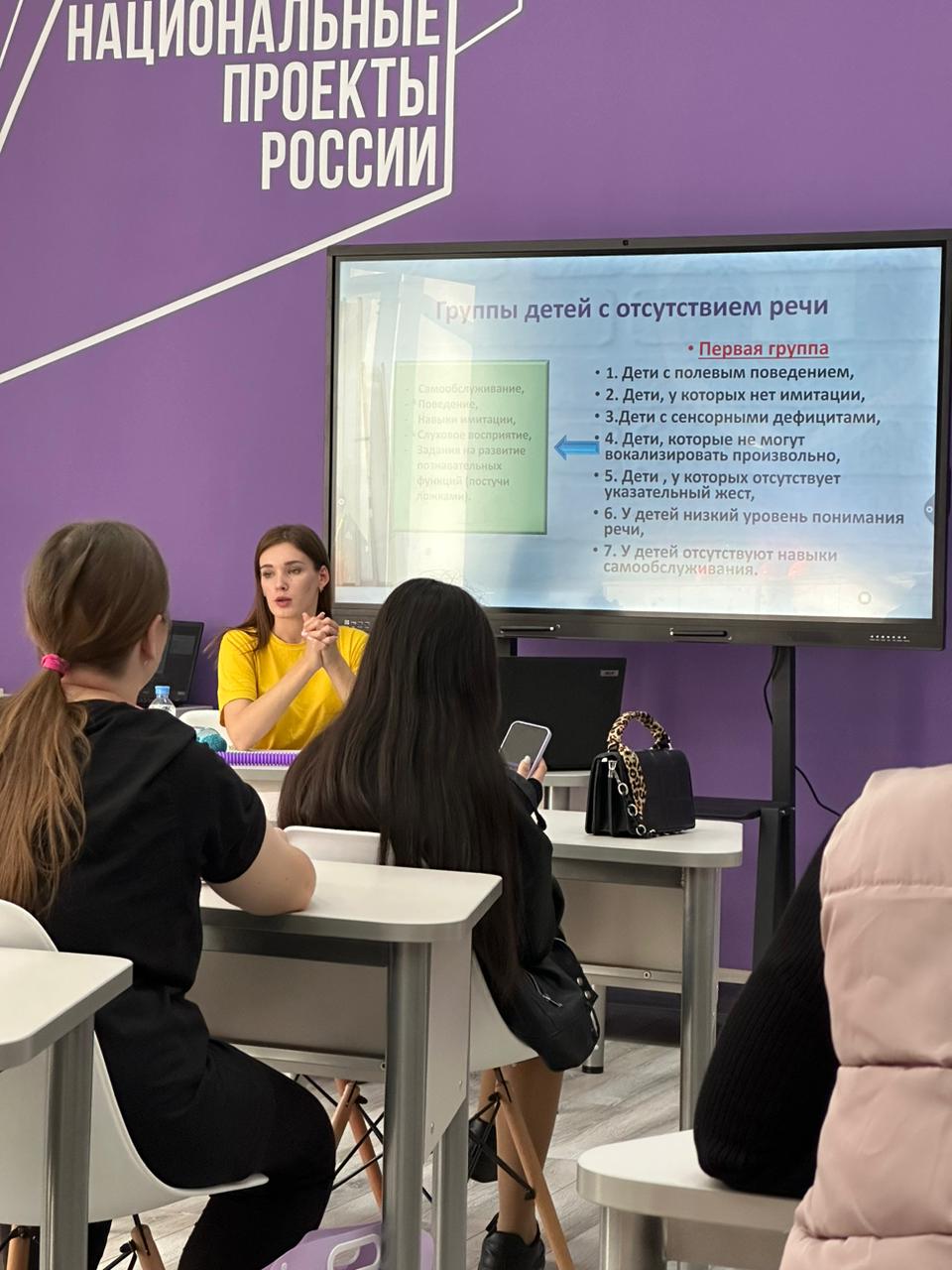 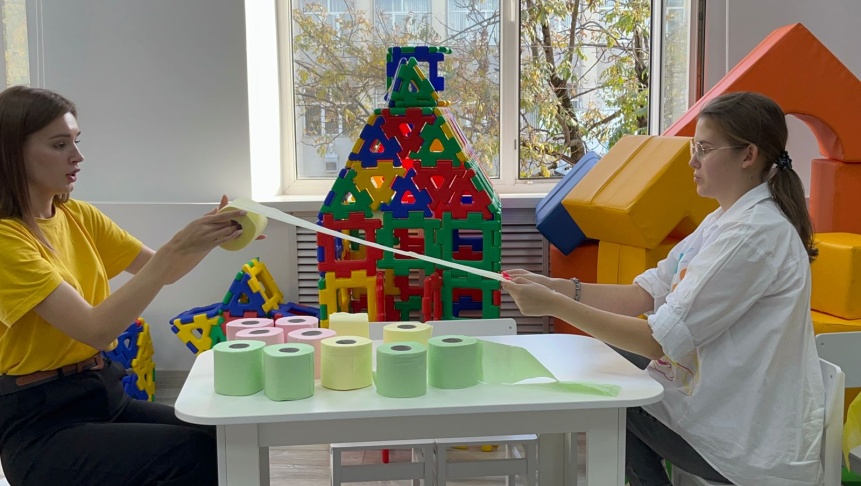 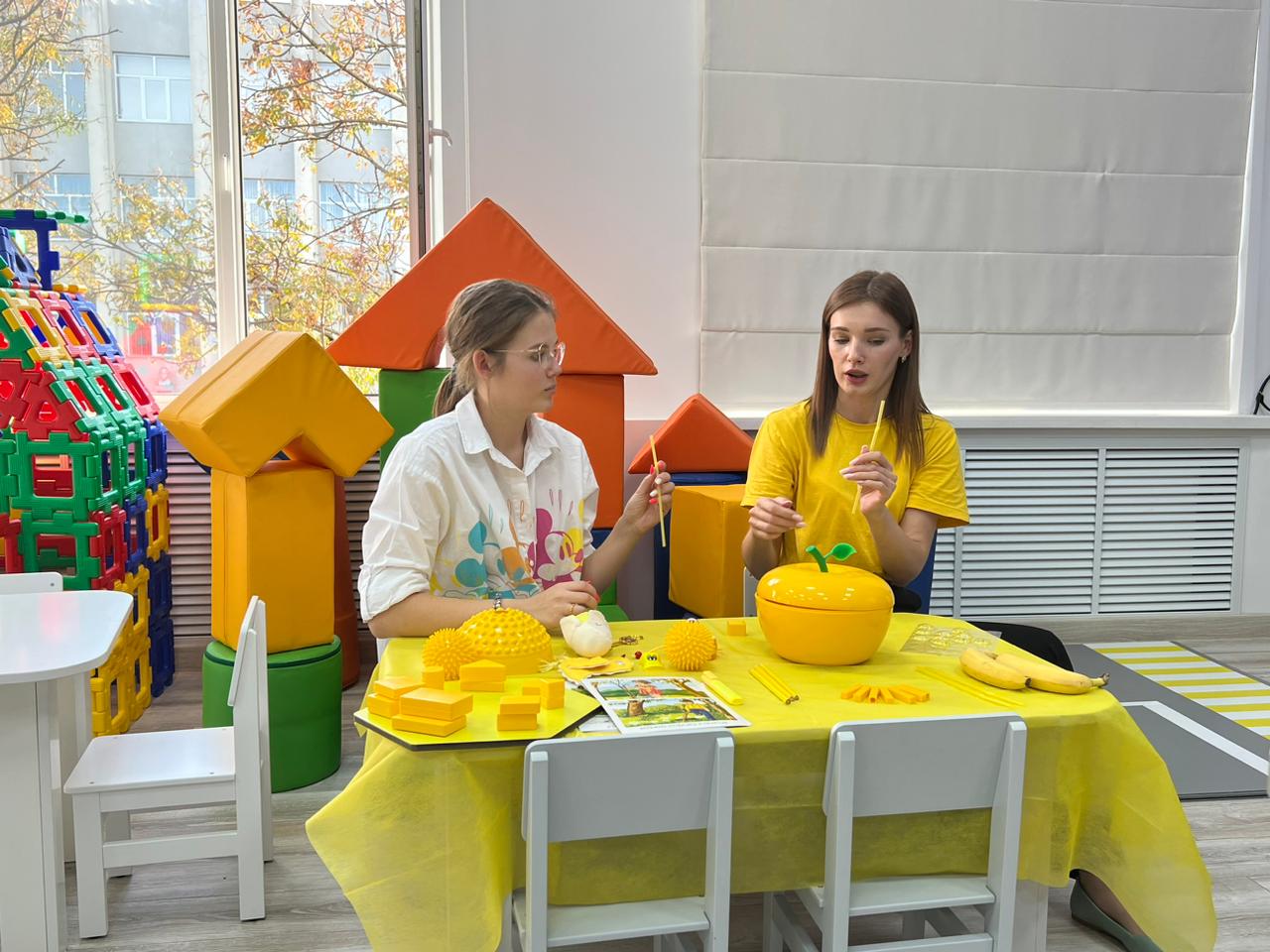 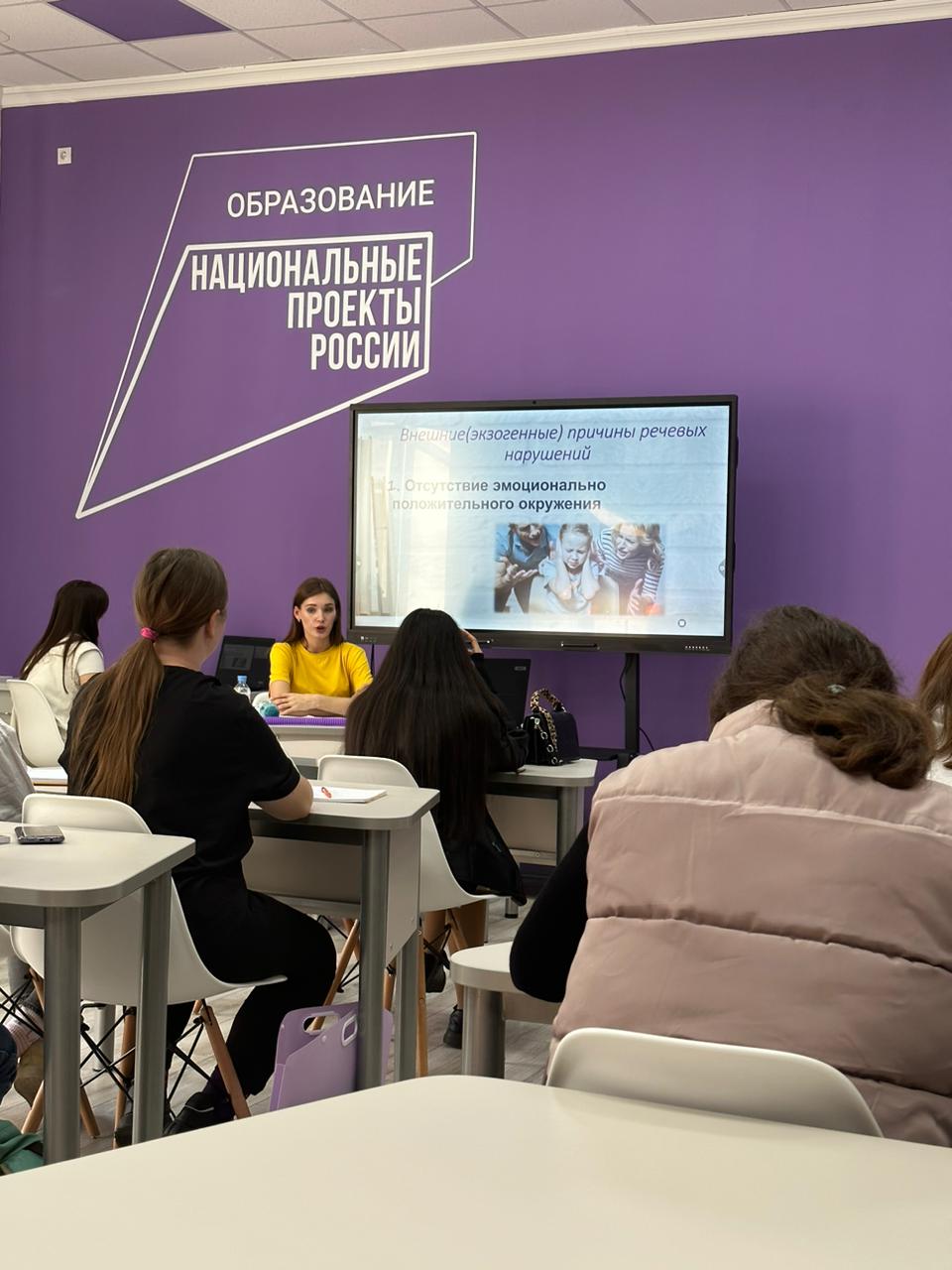 